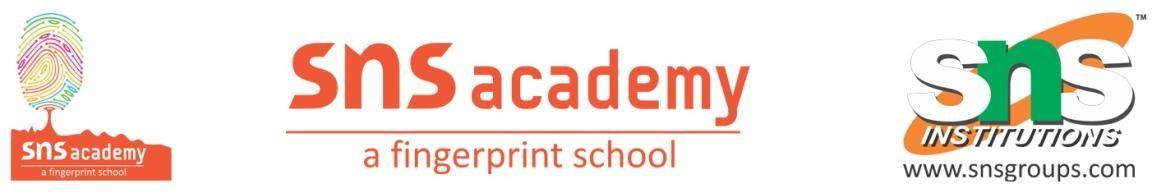 Multiplication  references https://en.wikipedia.org/wiki/Multiplicationhttps://www.teacherspayteachers.com/Browse/Search:multiplication%20table%20reference